                                                                      DEEP RIVER MINOR HOCKEY ASSOCIATION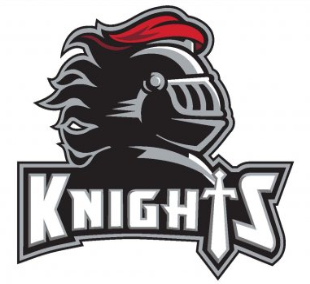                                                                                                                                                     EXECUTIVE MEETING11 July 2017 / 7:00 pm /Kennedy Place _____________________________________________________________________________________ Present:    Jen Causey, President                                                            Jamie Carr VP/Health and Safety   Susan Hicks, Secretary                                                           Amanda D’Ornellas, Registrar   Ken Titterington, Director of House League                      Mike Cameron, Director of Competitive   Nick Christensen, IP Coordinator			Trevor Horne, Ref   Rodney Munch, Treasurer				John Hoyle, Trophy Manager   Jessy Pace, Ice Allocator				Julie McLaren, Equipment Manager   Frank (SP?), Fundraiser				 Absent:    Candace Stephenson, Tournaments					MINTUESApproval of minutes from 25 May 2017. Julie motioned, Ken second.Reports:             President: Jen attended the AGM HEO Minor.Constitution and Bylaws were reformatted and all Exec members to sign and document to be scanned and posted online.Intent to fill 2 vacant positions was addressed.  Both candidates Jamie Carr and Frank (SP?) are present.  Frank indicated interest in Fundraiser position, and Jamie indicated interest in VP position.  Motion for Jamie as VP by Trevor, Mike Second.  All in favor.  Motion for Frank as Fundraiser made by Trevor and Second by Mike, all in favor.VP/Health and Safety: Nothing to report. Tournaments: Sanction.  Signature needed/approved.  Same pattern as last year.            IP Coordinator: Nick to order jerseys and pucks.Equipment Manager: Storage under the bleachers is not allowed by town.Christine from the town is waiting for the bill with regards to ruined equipment.Rod to get receipts for the nets and will invoice the Town.Amanda suggested taking pictures of equipment at the end of the season.Fundraising: nothing to reportIce Allocator: Suggestion to using floating ice time for Novice House.  Use floater for missed practice times due to tournaments.Jessy to book rep day, will co-ordinate with Mike.Date ice going in,  TBDAdult tournament dates not providedAll ice times to go through Jessy.  This includes switches. Policy already in place, needs to be reinforcedIce rental fees increased 2% and will continue to increase as such yearly as stated in the Town By-LawsWebmaster: nothing to reportReferee-in-chief: Midget Rep requests not on Tuesdays    Director of House League: Coaches have been selected.Director of Rep: Coach selection is completed. Any concerns regarding the selected candidates to be documented. Trophies: Nothing to report.Registrar: There is a transfer out request in process. Receiving team needs to confirm the member is in good standing. There is no way in the registrar system to confirm whether the member was fully paid up for the past year.  Will have to manually go through cheques with Treasurer to make sure the member paid in full.  Need to come up with better solution.In the event that a participant lives in 2 different towns equally, participant must stay in their association unless custody agreement changes and both households are in the same area.There are to be no payments made by cheque this year.  All will have to be processed online using a credit card.  If this is not feasible, it will be dealt with on a case by case basis.If credit card payments do not successfully go through, a disclaimer will be indicate that they contact their credit card company to allow the payment as it is for a Hockey Registration.Treasurer: Rodney provided positive financial outlook.  Accounts are on the increase.  End of June Statement $62 383.00, this is an increase of $30 000.00 from previous yearThere was an NSF of 1494.17 in May 2017, however the issue was rectified and the $1494.17 was cooperated in June 2017.  All Exec members to sign this statement.Jamie will need signing authority.  Jen to notify the Bank and Jamie to go in and complete paperwork.Other Business:Picture day to be planned in the mezzanine.  This will save the ice.  Use of Black Out curtains for backdrop. Day and photographer TBD.Next meeting scheduled for 09 Aug 2017 @ 1900hrs location TBD.Meeting adjourned at 2002hrs. Motioned by Julie, second by Jamie.